    Livorno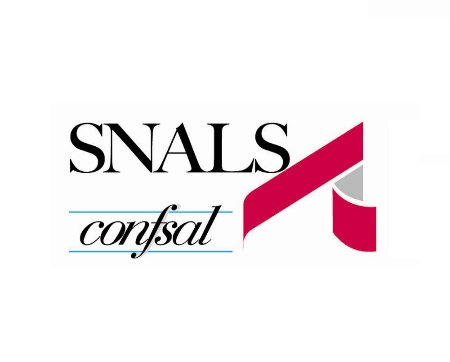 Si prega di affiggere all’Albo Sindacale. Grazie.AL PERSONALE SCOLASTICO INTERESSATOCarissime, carissimi,in allegato * il link per partecipare all’incontro organizzato dallo SNALS LIVORNOParteciperanno:1. Dott. Fulvio CorrieriSegretario Provinciale SNALS Livorno e Consigliere nazionale SNALS2. AA Anna Rodomonti, Vice Segretaria provinciale SNALS Livorno, membro della Consulta nazionale ATA SNALS 3. Dott.ssa Annalisa Della Mura, DSGA ff., Segreteria SNALS Livorno.lunedì 28 febbraio 2022 ore 21:00 - 22:30 (CET)Partecipa alla mia riunione da computer, tablet o smartphone.* ECCO IL LINK https://meet.goto.com/644640637Puoi accedere anche tramite telefono.(Per i dispositivi supportati, tocca un numero one-touch sotto per accedere immediatamente.)Italia: +39 0 230 57 81 80- One-touch: tel:+390230578180,,644640637#Codice accesso: 644-640-637